Maths Home Learning Grid - Year 6 (Mrs Wainwright) – Angles, Area, Perimeter and Volume W.C 8.2.21 and 22.2.21 (Please note that there is no expectation to complete home learning over half term. This grid is for the week before half term and the week after)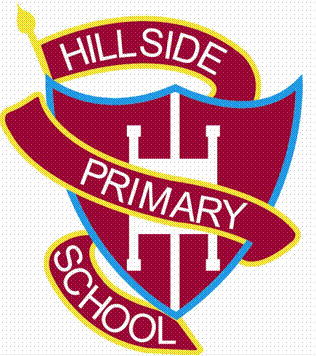 Monday Watch the lesson: Vertically opposite angles. https://player.vimeo.com/video/403441119Then complete the questions for the lesson from the worksheet.Silver: 1-4Gold: 1-5Tuesday  Watch the lesson:  Angles in a trianglehttps://vimeo.com/403441277 Then complete the questions for the lesson from the worksheet. Silver: 1-3Gold: 1-4(Question 1b asks you to measure the angles with a protractor. If you do not have one at home then please leave this question and move on)Wednesday Watch the lesson: Angles in a triangle special caseshttps://vimeo.com/403441389Then complete the questions for the lesson from the worksheet.Silver: 1-5Gold: 1-7Thursday Watch the lesson: Angles in a triangle- missing angles https://vimeo.com/403441519Then complete the questions for the lesson from the worksheet.Silver: 1-3Gold: 1-4Friday Watch the lesson: Angles in special quadrilaterals https://vimeo.com/403441636Then complete the questions for the lesson from the worksheet.Silver: 1-4Gold: 1-5Monday Watch the lesson: Angles in regular polygons https://vimeo.com/434627811Then complete the questions for the lesson from the worksheet.Silver and Gold: 1-2 Tuesday Watch the lesson: Area and Perimeterhttps://vimeo.com/430339457Then complete the questions for the lesson from the worksheet.Silver: 1-4Gold: 1-5Wednesday Watch the lesson: Area of Triangleshttps://vimeo.com/430339609Then complete the questions for the lesson from the worksheet.Silver: 1-6Gold: 1-7Thursday Watch the lesson – Area of Parallelograms https://vimeo.com/430339748Then complete the questions for the lesson from the worksheet.Silver: 1-5Gold: 1-6.Friday Watch the lesson: Volume of Cuboidshttps://vimeo.com/430339843Then complete the questions for the lesson from the worksheet.Silver: 1-4Gold: 1-5Times Table Focus:Keep practising those times tables! Work on answering 12’s quickly. Use the following you tube video to watch a clever trick!https://www.youtube.com/watch?v=ryPNkQS0s5oKey Skills PracticeLearn all of your square numbers up to 12 squared. Watch this helpful video if you have forgotten what square numbers are: https://www.youtube.com/watch?v=aJXnJ2aOA0EPlay Hit the Button Square Numbers so that you memorise your square numbers and can say them at speed. https://www.topmarks.co.uk/maths-games/hit-the-button